PROJEKT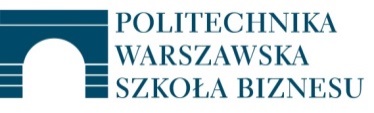 BEZPŁATNYZGŁOSZENIEdo projektubezpłatnego DORADZTWA BIZNESOWEGOUprzejmie prosimy o przesłanie wypełnionego formularza na adres:Agnieszka.Felczak@biznes.edu.plfax : (+48 22) 628 42 03 Termin zgłaszania aplikacji do udziału w projekcie mija 31 marzec 2017Nazwa firmyBranża i zakres działalnościAdres pocztowy i telefonAdres wwwLiczba pracownikówRok założenia firmyTEMAT PROJEKTU DORADCZEGO:KRÓTKI OPIS PROJEKTU DORADCZEGO:KONTEKST BIZNESOWY: TEMAT PROJEKTU DORADCZEGO:KRÓTKI OPIS PROJEKTU DORADCZEGO:KONTEKST BIZNESOWY: Osoba odpowiedzialna w firmie za realizację projektuTelefon  i email Czy przedstawiciele bezpośredniej konkurencji mogą znaleźć się w grupie pracującej w Państwa firmie?Czy przedstawiciele bezpośredniej konkurencji mogą znaleźć się w grupie pracującej w Państwa firmie?